Document complémentaire indispensable pour la demande : Projet éducatif individualisé (PEI) de l'enfant / du jeuneDEMANDE DE RENOUVELLEMENT DE PRISE EN CHARGE et/ou DE CHANGEMENT DEPRESTATAIRE EN STRUCTURE / INSTITUTION SPECIALISEE1. Veuillez cocher la ou les case(s) correspondante(s) à votre demande de prestation  Renouvellement	 Changement de prestataire	  Transport			Type de transport demandé:	  Transporteur institution	  Transporteur privé		  TPG2. Dates et institution / structure envisagéesInstitution / Structure :           dès le :           3. Identité de l’enfant / du jeuneNom de famille :            Prénom(s) :           Date de naissance (jour, mois, année) :           Adresse (rue, numéro, code postal, ville) :      no nBDS :           4. Coordonnées du représentant légalNom de famille :           Prénom(s) :          Adresse (si différente de l'enfant / du jeune) :      Téléphones (professionnel, privé, portable) :           5. Coordonnées du responsable de la structure actuelle de prise en chargeNom, prénom :           Fonction :           Adresse (rue, numéro, commune, code postal, ville) :      Téléphones (professionnel, privé, portable) :           e-mail :           6. Remarques : AutorisationEn signant ce document, les parents / représentants légaux et le responsable du lieu de prise en charge valident le projet de renouvellement de prise en charge et/ou de prestation contenu dans le Projet éducatif individualisé (PEI) annexé.Date et signature des parents / du représentant légal		Date et signature de la Direction / du responsable pédagogique……………………………….………………………………..		……………………………………………………………….………….….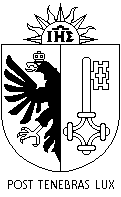 republique et canton de geneveDépartement de l'instruction publique, de la formation et de la jeunesseOffice de l'enfance et de la jeunesseService de la pédagogie spécialiséeV/RefV202204